  FFA Holiday Apparel – Individual Form 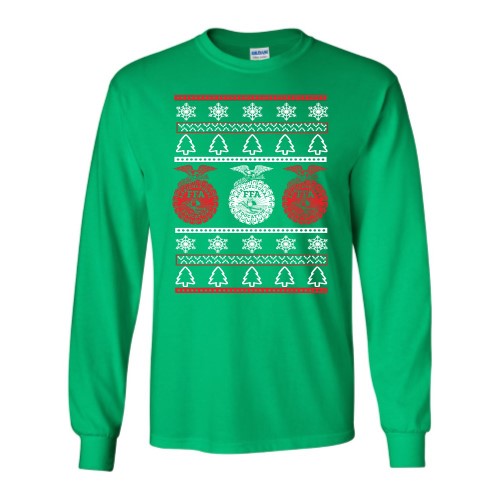 Order Deadline:  Friday, November 15thMake checks payable to:  __________________Paid		cash 		check 	Name:  ________________________________________	Phone:  _______________________Turn in the order form and money to _________ on or before Friday, November 15th.  If you have any questions, please email _____________.ItemSize/ Quantity TotalT – ShirtCrew Neck SweatshirtCotton Long Sleeve Hooded Sweatshirt      TOTAL Of ORDER: